Nr.5640/11.10.2019          PROIECT DE HOTĂRÂREprivind aprobarea indexarii impozitelor şi taxelor locale datorate de persoanele fizice şi juridice din comuna Telciu, în anul 2020 cu rata inflatiei de 4,6%                  Primarul comunei Telciu, judetul Bistrita-Nasaud;În conformitate cu:         -art.5 alin 1 lit a) si alin 2,art.16 alin 2, art.20 alin 1, lit b) art.27 si art.30  din Legea nr. 273/2006 privind finanțele publice locale, cu modificările si completarile ulterioare ulterioare;         -art.1, art.2 alin 1 lit. h),art 491 din Legea nr.227/2015 privind Codul fiscal, cu modificarile si completarile ulterioare:        -prevederile HGR nr.1/2016 privind aprobarea Normelor metodologice de aplicare a Legii nr.227/2015 privind Codul fiscal, cu modificarile si completarile ulterioare;       -comunicatul de presa nr.17/2019 al Institutului National de Statistica, conform caruia rata inflatiei pentru anul 2018 este  de 4,6%;       -Hotararea nr........./2018 a Consiliului local Telciu, privind stabilirea impozitelor si taxelor locale pentru anul 2019;       În temeiul dispoziţiilor art. 36 alin. 2) lit. b), art. 36 alin 4) lit. c) şi art. 45 alin. 2) lit. c) si art 115 alin 1 lit b) din Legea administraţiei publice locale nr. 215/2001 republicată, cu modificările şi completările ulterioarePROPUN:        Art.1.- Se propune indexarea cu rata inflatiei de 4,6 % a impozitelor şi taxelor locale, care constau intr-o anumita suma in lei sau care sunt stabilite pe baza unor anumite sume in lei, precum si a limitelor amenzilor prevazute la art.493 alin 30 si alin 4) din Legea nr.227/2015 actualizata,  pentru anul fiscal 2020, conform anexelor de la nr.1- 11 la prezentul raport, după cum urmează:a)-nivelurile stabilite în sume fixe sunt prevăzute în Tabloul cuprinzând impozitele şi taxele locale pentru anul 2018, conform anexei nr. 1, la prezenta hotărâre;b)-pentru clădirile rezidenţiale şi clădirile-anexă, aflate în proprietatea persoanelor fizice, impozitul pe clădiri se calculează prin aplicarea unei cote de 0,1%, asupra valorii impozabile a clădirii, determinată din aplicarea valorilor sabilite la pct. a) conform art. 457 din Legea nr. 227/2015 privind Codul fiscal;c)-pentru clădirile nerezidenţiale aflate în proprietatea persoanelor fizice, impozitul pe clădiri se calculează prin aplicarea unei cote de 0,2 %, asupra valorii care poate fi:-valoarea rezultată dintr-un raport de evaluare întocmit de un evaluator autorizat în ultimii 5 ani anteriori anului de referinţă;-valoarea finală a lucrărilor de construcţii, în cazul clădirilor noi, construite în ultimii 5 ani anteriori anului de referinţă;-valoarea clădirilor care rezultă din actul prin care se transferă dreptul de proprietate, în cazul clădirilor dobândite în ultimii 5 ani anteriori anului de referinţă.     În cazul în care valoarea clădirii nu poate fi calculată conform prevederilor de la pct. c), impozitul se calculează prin aplicarea cotei de 2% asupra valorii impozabile determinată din aplicarea valorilor sabilite la pct. a) conform art. 457 din Legea nr. 227/2015 privind Codul fiscal, cu modificările și completările ulterioare.        d)-pentru clădirile nerezidentiale aflate în proprietatea persoanelor fizice, utilizate pentru activităţi din domeniul agricol, impozitul pe clădiri se calculează prin aplicarea unei cote de 0,4% asupra valorii impozabile a clădirii.         e) (1) În cazul clădirilor cu destinaţie mixtă aflate în proprietatea persoanelor fizice, impozitul se calculează prin însumarea impozitului calculat pentru suprafaţa folosită în scop rezidenţial conform art. 457 din Legea 227/2015, Codul fiscal, cu modificările și completările ulterioare, cu impozitul determinat pentru suprafaţa folosită în scop nerezidenţial, conform art. 458, din Legea 227/2015, Codul fiscal, cu modificările și completările ulterioare .    (2) În cazul în care la adresa clădirii este înregistrat un domiciliu fiscal la care nu se desfăşoară nicio activitate economică, impozitul se calculează conform art. 457 din Legea 227/2015, Codul fiscal, cu modificările și completările ulterioare.    (3) Dacă suprafeţele folosite în scop rezidenţial şi cele folosite în scop nerezidenţial nu pot fi evidenţiate distinct, se aplică următoarele reguli:    e.1) în cazul în care la adresa clădirii este înregistrat un domiciliu fiscal la care nu se desfăşoară nicio activitate economică, impozitul se calculează conform art. 457 din Legea 227/2015, Codul fiscal, cu modificările și completările ulterioare;    e.2) în cazul în care la adresa clădirii este înregistrat un domiciliu fiscal la care se desfăşoară activitatea economică, iar cheltuielile cu utilităţile sunt înregistrate în sarcina persoanei care desfăşoară activitatea economică, impozitul pe clădiri se calculează conform prevederilor art. 458 din Legea 227/2015, Codul fiscal, cu modificările și completările ulterioare .       f)-pentru clădirile rezidenţiale aflate în proprietatea sau deţinute de persoanele juridice, impozitul/taxa pe clădiri se calculează prin aplicarea unei cote de 0,1 %, asupra valorii impozabile a clădirii.        g)-pentru clădirile nerezidenţiale aflate în proprietatea sau deţinute de persoanele juridice, impozitul/taxa pe clădiri se calculează prin aplicarea unei cote de 0,2 % asupra valorii impozabile a clădirii.       h)-pentru clădirile nerezidenţiale aflate în proprietatea sau deţinute de persoanele juridice, utilizate pentru activităţi din domeniul agricol, impozitul/taxa pe clădiri se calculează prin aplicarea unei cote de 0,4% asupra valorii impozabile a clădirii.        i)- În cazul clădirilor cu destinaţie mixtă aflate în proprietatea persoanelor juridice, impozitul se determină prin însumarea impozitului calculat pentru suprafaţa folosită în scop rezidenţial conform f), cu impozitul calculat pentru suprafaţa folosită în scop nerezidenţial, conform g) sau h).        j) Pentru stabilirea impozitului/taxei pe clădiri, valoarea impozabilă a clădirilor aflate în proprietatea persoanelor juridice este valoarea de la 31 decembrie a anului anterior celui pentru care se datorează impozitul/taxa şi poate fi:j.1- ultima valoare impozabilă înregistrată în evidenţele organului fiscal;j.2- valoarea rezultată dintr-un raport de evaluare întocmit de un evaluator autorizat înconformitate cu standardele de evaluare a bunurilor aflate în vigoare la data evaluării;j.3- valoarea finală a lucrărilor de construcţii, în cazul clădirilor noi, construite în cursul anului fiscal anterior;j.4- valoarea clădirilor care rezultă din actul prin care se transferă dreptul de proprietate, în cazul clădirilor dobândite în cursul anului fiscal anterior;j.5- în cazul clădirilor care sunt finanţate în baza unui contract de leasing financiar, valoarea rezultată dintr-un raport de evaluare întocmit de un evaluator autorizat în conformitate cu standardele de evaluare a bunurilor aflate în vigoare la data evaluării;j.6- în cazul clădirilor pentru care se datorează taxa pe clădiri, valoarea înscrisă în contabilitatea proprietarului clădirii şi comunicată concesionarului, locatarului, titularului dreptului de administrare sau de folosinţă, după caz.j.7- Valoarea impozabilă a clădirii se actualizează o dată la 3 ani pe baza unui raport de evaluare a clădirii întocmit de un evaluator autorizat în conformitate cu standardele de evaluare a bunurilor aflate în vigoare la data evaluării, depus la organul fiscal local până la primul termen de plată din anul de referinţă.j.8 Prevederile alin. J.7 nu se aplică în cazul clădirilor care aparţin persoanelor faţă de care a fost pronunţată o hotărâre definitivă de declanşare a procedurii falimentului.     k)-În cazul în care proprietarul clădirii nu a actualizat valoarea impozabilă a clădirii în ultimii 3 ani anteriori anului de referinţă, cota impozituluil taxei pe clădiri este 5%.      l) Plata impozitului/taxei    (l.1) Impozitul pe clădiri se plăteşte anual, în două rate egale, până la datele de 31 martie şi 30 septembrie, inclusiv.    (l.2) Pentru plata cu anticipaţie a impozitului pe clădiri, datorat pentru întregul an de către contribuabili, până la data de 31 martie a anului respectiv, se acordă o bonificaţie de 10%.    (l.3) Impozitul pe clădiri, datorat aceluiaşi buget local de către contribuabili, de până la 50 lei inclusiv, se plăteşte integral până la primul termen de plată.    (l.4) În cazul în care contribuabilul deţine în proprietate mai multe clădiri amplasate pe raza aceleiaşi unităţi administrativ-teritoriale, prevederile alin. (l.2) şi (l.3) se referă la impozitul pe clădiri cumulat.    (l.5) În cazul contractelor de concesiune, închiriere, administrare sau folosinţă, care se referă la perioade mai mari de o lună, taxa pe clădiri se plăteşte lunar, până la data de 25 inclusiv a lunii următoare fiecărei luni din perioada de valabilitate a contractului, de către concesionar, locatar, titularul dreptului de administrare sau de folosinţă.    (l.6) În cazul contractelor care se referă la perioade mai mici de o lună, persoana juridică de drept public care transmite dreptul de concesiune, închiriere, administrare sau folosinţă colectează taxa pe clădiri de la concesionari, locatari, titularii dreptului de administrare sau de folosinţă şi o varsă lunar, până la data de 25 inclusiv a lunii următoare fiecărei luni din perioada de valabilitate a contractului.Art.2.2.1 Stabilirea impozitului/taxei pe terena)  Impozitul/Taxa pe teren se stabileşte luând în calcul suprafaţa terenului, rangul localităţii în care este amplasat terenul, zona şi categoria de folosinţă a terenului, conform  Anexa 2.b) În cazul unui teren amplasat în intravilan, înregistrat în registrul agricol la categoria de folosinţă terenuri cu construcţii, impozitul/taxa pe teren se stabileşte conform Anexa 3.c)  -  Se stabileşte impozitul/taxa pe terenurile amplasate în extravilan prevazută în anexa nr. 4, la prezenta hotărâre.d)Pentru terenurile proprietate publică sau privata a statului ori a unităţilor administrativ-teritoriale, concesionate, închiriate, date în administrare ori în folosinţă, se stabileşte taxa pe teren care reprezintă sarcina fiscală a concesionarilor, locatarilor, titularilor dreptului de administrare sau de folosinţă, după caz, în condiţiile similare impozitului pe teren.2.2 Declararea şi datorarea impozitului şi a taxei pe teren    (1) Impozitul pe teren este datorat pentru întregul an fiscal de persoana care are în proprietate terenul la data de 31 decembrie a anului fiscal anterior.    (2) În cazul dobândirii unui teren în cursul anului, proprietarul acestuia are obligaţia să depună o nouă declaraţie de impunere la organul fiscal local în a cărui rază teritorială de competenţă se află terenul, în termen de 30 de zile de la data dobândirii, şi datorează impozit pe teren începând cu data de 1 ianuarie a anului următor.    (3) În cazul în care dreptul de proprietate asupra unui teren este transmis în cursul unui an fiscal, impozitul este datorat de persoana care deţine dreptul de proprietate asupra terenului la data de 31 decembrie a anului fiscal anterior anului în care se înstrăinează.    (4) Dacă încadrarea terenului în funcţie de rangul localităţii şi zonă se modifică în cursul unui an sau în cursul anului intervine un eveniment care conduce la modificarea impozitului pe teren, impozitul se calculează conform noii situaţii începând cu data de 1 ianuarie a anului următor.    (5) În cazul modificării categoriei de folosinţă a terenului, proprietarul acestuia are obligaţia să depună o nouă declaraţie de impunere la organul fiscal local în a cărui rază teritorială de competenţă se află terenul, în termen de 30 de zile de la data modificării folosinţei, şi datorează impozitul pe teren conform noii situaţii începând cu data de 1 ianuarie a anului următor.    (6) În cazul terenurilor la care se constată diferenţe între suprafeţele înscrise în actele de proprietate şi situaţia reală rezultată din măsurătorile executate în condiţiile Legii nr. 7/1996, republicată, cu modificările şi completările ulterioare, pentru determinarea sarcinii fiscale se au în vedere suprafeţele care corespund situaţiei reale, dovedite prin lucrări de cadastru. Datele rezultate din lucrările de cadastru se înscriu în evidenţele fiscale, în registrul agricol, precum şi în cartea funciară, iar impozitul se calculează conform noii situaţii începând cu data de 1 ianuarie a anului următor celui în care se înregistrează la organul fiscal local lucrarea respectivă, ca anexă la declaraţia fiscală.    (7) În cazul unui teren care face obiectul unui contract de leasing financiar, pe întreaga durată a acestuia se aplică următoarele reguli:    a) impozitul pe teren se datorează de locatar, începând cu data de 1 ianuarie a anului următor celui în care a fost încheiat contractul;    b) în cazul în care contractul de leasing financiar încetează altfel decât prin ajungerea la scadenţă, impozitul pe teren se datorează de locator, începând cu data de 1 ianuarie a anului următor celui în care terenul a fost predat locatorului prin încheierea procesului-verbal de predare-primire a bunului sau a altor documente similare care atestă intrarea bunului în posesia locatorului ca urmare a rezilierii contractului de leasing;    c) atât locatorul, cât şi locatarul au obligaţia depunerii declaraţiei fiscale la organul fiscal local în a cărui rază de competenţă se află terenul, în termen de 30 de zile de la data finalizării contractului de leasing sau a încheierii procesului-verbal de predare a bunului sau a altor documente similare care atestă intrarea bunului în posesia locatorului ca urmare a rezilierii contractului de leasing însoţită de o copie a acestor documente.    (8) În cazul terenurilor pentru care se datorează taxa pe teren, în temeiul unui contract de concesiune, închiriere, administrare ori folosinţă care se referă la perioade mai mari de o lună, titularul dreptului de concesiune, închiriere, administrare ori folosinţă are obligaţia depunerii unei declaraţii la organul fiscal local până la data de 25 inclusiv a lunii următoare intrării în vigoare a contractului.    (9) În cazul terenurilor pentru care se datorează taxa pe teren, în temeiul unor contracte de concesiune, închiriere, administrare ori folosinţă care se referă la perioade mai mici de o lună, persoana de drept public care transmite dreptul de concesiune, închiriere, administrare ori folosinţă are obligaţia să depună o declaraţie la organul fiscal local, până la data de 25 inclusiv a lunii următoare intrării în vigoare a contractelor, la care anexează o situaţie centralizatoare a acestor contracte.    (10) În cazul unei situaţii care determină modificarea taxei pe teren datorate, persoana care datorează taxa pe teren are obligaţia să depună o declaraţie la organul fiscal local în a cărui rază teritorială de competenţă se află terenul, până la data de 25 a lunii următoare celei în care s-a înregistrat situaţia respectivă.    (11) Declararea terenurilor în scop fiscal nu este condiţionată de înregistrarea acestor terenuri la oficiile de cadastru şi publicitate imobiliară.    (12) Depunerea declaraţiilor fiscale reprezintă o obligaţie şi în cazul persoanelor care beneficiază de scutiri sau reduceri de la plata impozitului sau a taxei pe teren.2.3 Plata impozitului şi a taxei pe teren    (1) Impozitul pe teren se plăteşte anual, în două rate egale, până la datele de 31 martie şi 30 septembrie inclusiv.    (2) Pentru plata cu anticipaţie a impozitului pe teren, datorat pentru întregul an de către contribuabili, până la data de 31 martie inclusiv, a anului respectiv, se acordă o bonificaţie de 10%.    (3) Impozitul pe teren, datorat aceluiaşi buget local de către contribuabili, persoane fizice şi juridice, de până la 50 lei inclusiv, se plăteşte integral până la primul termen de plată.    (4) În cazul în care contribuabilul deţine în proprietate mai multe terenuri amplasate pe raza aceleiaşi unităţi administrativ-teritoriale, prevederile alin. (2) şi (3) se referă la impozitul pe teren cumulat.    (5) În cazul contractelor de concesiune, închiriere, administrare sau folosinţă, care se referă la perioade mai mari de o lună, taxa pe teren se plăteşte lunar, până la data de 25 inclusiv a lunii următoare fiecărei luni din perioada de valabilitate a contractului, de către concesionar, locatar, titularul dreptului de administrare sau de folosinţă.    (6) În cazul contractelor care se referă la perioade mai mici de o lună, persoana juridică de drept public care transmite dreptul de concesiune, închiriere, administrare sau folosinţă colectează taxa pe teren de la concesionari, locatari, titularii dreptului de administrare sau de folosinţă şi o varsă lunar, până la data de 25 inclusiv a lunii următoare fiecărei luni din perioada de valabilitate a contractului.Art.3.- Se stabileşte taxa/impozitul asupra mijloacelor de transport, care aparţin contribuabililor persoane fizice şi juridice, pe anul 2020, conform anexei nr. 5, la prezenta hotărâre.Art.4. - Se stabileşte taxa pentru eliberarea certificatelor, avizelor şi autorizaţilor, pe anul 2020, conform anexei nr. 6, la prezenta hotărâre.Art.5. - Se stabileşte taxa pentru folosirea mijloacelor de reclamă şi publicitate, conform anexei nr, 7, la prezenta hotărâre.Art.6. - Se stabileşte impozitul pe spectacole pentru activităţile artistice şi distractive de videotecă şi discotecă, conform anexei nr. 8, la prezenta hotărâre.Art.7. - Se stabilesc sancţiuni prevazute de art. 493 alin. 2, lit. a) şi b), alin 4), alin. 5), din Legea 227/2015, privind Codul fiscal, conform anexei nr. 9, la prezenta hotărâre.Art.8. -Facilităţile fiscale, pentru care nu se datorează impozite/taxe, conform Codului fiscal / Titlul IX impozite şi taxe locale, sunt cuprinse în anexa nr. 10 la prezenta hotărâre;Art.9. - Se stabilesc taxele speciale, conform anexei nr. 11, la prezenta hotărâre.Art.10. - Anexele nr .1-11, fac parte integrantă din prezenta hotărâre.Art.11.    (1) Impozitele şi taxele locale se platesc anual în doua rate egale pâna la 31 martie şi 30 septembrie inclusiv. Pentru neplata la termenele enunţate, contribuabilii persoane fizice şi juridice, datorează majorări de întârziere stabilite potrivit reglementărilor legale în vigoare.   (2) Se acordă pentru plata cu anticipatie a impozitului pe clădiri, teren şi mijloace de transport datorat pentru intregul anul 2019, de catre persoanele fizice şi juridice pănă la data de 31 martie 2019, o bonificaţie de 10% pentru debitele a caror sumă este mai mare de 50 de lei inclusiv;   (3)Impozitul anual pe clădiri, teren şi mijloace de transport datorat aceluiaş buget local de catre contribuabili persoane fizice şi juridice, de pana la 50 lei inclusiv, se plateşte integral până la primul termen de plată. În cazul în care contribuabilul deţine în proprietate mai multe clădiri, teren, mijloace de transport, pentru care impozitul este datorat bugetului local al aceleiaşi unităţi administrativ teritoriale, suma de 50 lei se referă la impozitul pe cladiri, teren şi mijloace de transport cumulat al acestora.Art.12. Anularea creanțelor fiscalePlafonul creanţelor fiscale administrate de organul fiscal local care se anulează este de 40 lei, (2) Prevederile alin. (1) se aplică totalului creanţelor fiscale datorate şi neachitate de debitori aflate în sold la data de 31 decembrie a anului.(3) Creanţele fiscale restante administrate de organul fiscal local se anulează şi în următoarele situaţii:    a) ulterior închiderii procedurii insolvenţei, în situaţia în care creanţele nu sunt admise la masa credală potrivit legii, sub rezerva ca debitorul să nu fi fost condamnat pentru bancrută simplă sau frauduloasă ori să nu i se fi stabilit răspunderea pentru efectuarea de plăţi ori transferuri frauduloase, inclusiv în cazul atragerii răspunderii acestuia, potrivit legii;    b) ulterior închiderii procedurii de reorganizare judiciară, în situaţia în care creanţele fiscale nu sunt acceptate în planul de reorganizare confirmat de judecătorul-sindic, sub rezerva ca debitorii să se conformeze planului de reorganizare aprobat.(4) Pe toată perioada derulării procedurii insolvenţei sau reorganizării judiciare, după caz, creanţele prevăzute la alin. (3) nu se sting. Art.13. (1) Prezenta hotărâre intră în vigoare începând cu data de 01.01.2020;(2) Pe data intrării în vigoare a prezentei Hotărâri se abrogă Hotărârea Consiliului local Telciu nr. 99 din 20.12.2018  şi orice Hotărâre anterioară a Consiliului local, privind stabilirea impozitelor şi taxelor locale, precum şi orice alte dispoziţii contrare;Art.14.(1) Cu ducerea la îndeplinire a prezentei Hotărâri se încredinţează primarul comunei, Compartimentul buget finanţe-contabilitate, Compartimentul administraţie publică, stare civilă, asistenţă socială, autoritate tutelară, resurse umane, personal şi evidenţă imobiliară, Compartimentul Tehnic, urbanism, achiziţii publice, licitaţii din cadrul Primăriei Telciu;(2)-Constatarea, urmărirea şi Încasarea impozitelor şi taxelor locale din prezenta hotărâre se face de către personalul din cadrul Compartimentului buget finanţecontabilitate al Primăriei comunei Telciu.   (1) Impozitele şi taxele locale se platesc anual în doua rate egale pâna la 31 martie şi 30 septembrie inclusiv. Pentru neplata la termenele enunţate, contribuabilii persoane fizice şi juridice, datorează majorări de întârziere stabilite potrivit reglementărilor legale în vigoare.   (2) Se acordă pentru plata cu anticipatie a impozitului pe clădiri, teren şi mijloace de transport datorat pentru intregul anul 2020, de catre persoanele fizice şi juridice pănă la data de 31 martie 2020, o bonificaţie de 10% pentru debitele a caror sumă este mai mare de 50 de lei inclusiv;   (3)Impozitul anual pe clădiri, teren şi mijloace de transport datorat aceluiaş buget local de catre contribuabili persoane fizice şi juridice, de pana la 50 lei inclusiv, se plateşte integral până la primul termen de plată. În cazul în care contribuabilul deţine în proprietate mai multe clădiri, teren, mijloace de transport, pentru care impozitul este datorat bugetului local al aceleiaşi unităţi administrativ teritoriale, suma de 50 lei se referă la impozitul pe cladiri, teren şi mijloace de transport cumulat al acestora.      - Anularea creanțelor fiscalePlafonul creanţelor fiscale administrate de organul fiscal local care se anulează este de 40 lei, (2) Prevederile alin. (1) se aplică totalului creanţelor fiscale datorate şi neachitate de debitori aflate în sold la data de 31 decembrie a anului.(3) Creanţele fiscale restante administrate de organul fiscal local se anulează şi în următoarele situaţii:    a) ulterior închiderii procedurii insolvenţei, în situaţia în care creanţele nu sunt admise la masa credală potrivit legii, sub rezerva ca debitorul să nu fi fost condamnat pentru bancrută simplă sau frauduloasă ori să nu i se fi stabilit răspunderea pentru efectuarea de plăţi ori transferuri frauduloase, inclusiv în cazul atragerii răspunderii acestuia, potrivit legii;    b) ulterior închiderii procedurii de reorganizare judiciară, în situaţia în care creanţele fiscale nu sunt acceptate în planul de reorganizare confirmat de judecătorul-sindic, sub rezerva ca debitorii să se conformeze planului de reorganizare aprobat.(4) Pe toată perioada derulării procedurii insolvenţei sau reorganizării judiciare, după caz, creanţele prevăzute la alin. (3) nu se sting. -  Prezentul intră în vigoare începând cu data de 01.01.2020; - Pe data intrării în vigoare a prezentei Hotărâri se abrogă Hotărârea Consiliului local Telciu nr. 99 din 11.12.2017  şi orice Hotărâre anterioară a Consiliului local, privind stabilirea impozitelor şi taxelor locale, precum şi orice alte dispoziţii contrare;Primar,Muresan Sever        ANEXA NR.l                    la Hotărârea Consiliului local TELCIU nr....... din .............IMPOZITUL ŞI TAXA PE CLĂDIRI VALORILE IMPOZABILEpe metru pătrat pe suprafaţa construită, desfasurata la clădiri, în cazul persoanelor fizice pe anul 2020Art.457. (1)Pentru clădirile proprietate publică sau privată a statului ori a unităţilor administrativ-teritoriale, concesionate, închiriate, date în administrare ori în folosinţă, după caz, oricăror entităţi, altele decât cele de drept public, se stabileşte taxa pe clădiri, care reprezintă sarcina fiscală a concesionarilor, locatarilor, titularilor dreptului de administrare sau de folosinţă, după caz, în condiţii similare impozitului pe clădiri.(2)Pentru clădirile rezidenţiale şi clădirile-anexă, aflate în proprietatea persoanelor fizice, impozitul pe clădiri se calculează prin aplicarea unei cotei stabilite prin hotărârea Consiliului local, asupra valorii impozabile a clădirii.(3) Valoarea impozabilă a clădirii, exprimată în lei, se determină prin înmulţirea suprafeţei construite desfăşurate a acesteia, exprimată în metri pătraţi, cu valoarea impozabilă corespunzătoare, exprimată în lei/m din tabelul anexa nr. 1.(4) În cazul unei cladiri care are peretii exteriori din materiale diferite, pentru stabilirea valorii impozabile a clădirii se identifică în tabelul prevazut la pct. (3) valoarea impozabilă cea mai mare corespunzatoare materialului cu ponderea cea mai mare.(5) Suprafaţa construită desfaşurată a unei clădiri se determina prin însumarea suprafeţelor secţiunilor tuturor nivelurilor cladirii, inclusiv balcoanelor, loggiilor sau ale celor situate la subsol sau la mansarda, exceptând suprafeţelor podurilor neutilizate ca locuinţă ale scarilor şi teraselor neacoperite.(6) Dacă dimensiunile exterioare ale unei clădiri nu pot fi efectiv măsurate pe conturul exterior, atunci suprafaţa construită desfăşurată a clădirii se determină prin înmulţirea suprafeţei utile a clădirii cu un coeficient de transformare de 1,4.(7) Valoarea impozabilă a clădirii se ajustează în funcţie de rangul localităţii şi zona în care este amplasată clădirea, prin înmulţirea valorii determinate conform pct. (2) cu coeficientul de corecţie corespunzător.COEFICIENŢI de corecţie la valoarea impozabilă a clădirii - Art.457 alin( 6)(8)Valoarea impozabilă a clădirii, determinate în urma aplicării prevederilor punctelor (1) - (7) se reduce în funcţie de anul terminării acesteia, după cum urmează:a) cu 50 % pentru clădirea care are o vechime de peste 100 ani la data de 1 ianuarie a anului fiscal de referinţă;b) cu 30 % pentru clădirea care are o vechime cuprinsă între 50 de ani şi 100 de ani inclusiv, la data de 1 ianuarie a anului fiscal de referinţă;c)cu 10% pentru cladirea care are o vechime cuprinsa intre 30 de ani si 50 de ani inclusiv, la data de 1 ianuarie a anului fiscal de referinta;     ANEXA NR.2                     la Hotărâre a Consiliului local TELCIU nr. ........  din..........IMPOZITUL/TAXApe terenurile amplasate în intravilan-terenuri cu construcţii precum şi terenul înregistrat în registrul agricol la altă categorie de folosinţă decât cea de terenuri cu construcţii pentru anul 2020Art.465 alin.(2)                                                                            ANEXA NR.3                               la Hotărârea Consiliului local Telciu nr. .....  din ........IMPOZITUL/TAXAteren amplasat în intravilan, înregistrat în registrul agricol la altă categorie de folosinţă decât cea de terenuri cu construcţii pentru anul 2020Nota:În cazul unui teren amplasat în intravilan, înregistrat în registrul agricol la altă categorie de folosinţă decât cea de terenuri cu construcţii, impozitul/taxa pe teren se stabileşte prin înmulţirea suprafeţei terenului, exprimată în hectare, cu suma corespunzătoare prevăzută în ANEXA 3(tabelul de mai sus), iar acest rezultat se înmulţeşte cu coeficientul de corecţie corespunzător prevăzut în tabelul de mai jos.COEFICIENŢII de corectie la stabilirea impozitului/taxa pe teren - Art.1  Ca excepţie de la prevederile prezentei anexe, în cazul contribuabililor persoane juridice, pentru terenul amplasat în intravilan, înregistrat în registrul agricol la altă categorie de folosinţă decât cea de terenuri cu construcţii, impozitul/taxa pe teren se calculează conform prevederilor alin. Anexei 4 numai dacă îndeplinesc cumulativ următoarele condiţii:    a) au prevăzut în statut, ca obiect de activitate, agricultură;    b) au înregistrate în evidenţa contabilă, pentru anul fiscal respectiv, venituri şi cheltuieli din desfăşurarea obiectului de activitate prevăzut la lit. a).   ANEXA NR.4                                           la Hotărâre a Consiliului local TELCIU nr. .... din ..........IMPOZITUL/TAXApentru terenurile amplasate în extravilan pentru anul 2020            Nota: In cazul unui teren amplasat în extravilan, impozitul/taxa pe teren se stabileşte prin înmulţirea suprafeţei terenului, exprimată în hectare, cu suma corespunzătoare prevăzută în tabelul de mai sus, înmulţită cu coeficientul de corecţie corespunzător prevăzut în tabelul de mai jos.COEFICIENŢI DE CORECŢIEArt,457 alin(6)                                               ANEXA NR.5                   la Hotărârea Consiliului local TELCIU nr...... din ........... IMPOZITUL PE MIJLOCUL DE TRANSPORT PE ANUL 2020Art.470 alin(2)Art.470 alin (5) Autovehicule de transport marfă cu masa totală autorizată egală sau mai mare de 12 tone  Art. 470 alin (6) Combinaţii de autovehicule un autovehicu1 articulat sau tren rutier, detransport marfă cu masa totală maximă autorizată egala sau mai mare de 12 toneArt.461 din Legea 227/2015, cu modificările și completările ulterioare -Declararea, dobândirea, înstrăinarea şi modificarea clădirilor    (1) Impozitul pe clădiri este datorat pentru întregul an fiscal de persoana care are în proprietate clădirea la data de 31 decembrie a anului fiscal anterior.    (2) În cazul dobândirii sau construirii unei clădiri în cursul anului, proprietarul acesteia are obligaţia să depună o declaraţie la organul fiscal local în a cărui rază teritorială de competenţă se află clădirea, în termen de 30 de zile de la data dobândirii şi datorează impozit pe clădiri începând cu data de 1 ianuarie a anului următor.    (3) Pentru clădirile nou-construite, data dobândirii clădirii se consideră după cum urmează:    a) pentru clădirile executate integral înainte de expirarea termenului prevăzut în autorizaţia de construire, data întocmirii procesului-verbal de recepţie, dar nu mai târziu de 15 zile de la data terminării efective a lucrărilor;    b) pentru clădirile executate integral la termenul prevăzut în autorizaţia de construire, data din aceasta, cu obligativitatea întocmirii procesului-verbal de recepţie în termenul prevăzut de lege;    c) pentru clădirile ale căror lucrări de construcţii nu au fost finalizate la termenul prevăzut în autorizaţia de construire şi pentru care nu s-a solicitat prelungirea valabilităţii autorizaţiei, în condiţiile legii, la data expirării acestui termen şi numai pentru suprafaţa construită desfăşurată care are elementele structurale de bază ale unei clădiri, în speţă pereţi şi acoperiş. Procesul-verbal de recepţie se întocmeşte la data expirării termenului prevăzut în autorizaţia de construire, consemnându-se stadiul lucrărilor, precum şi suprafaţa construită desfăşurată în raport cu care se stabileşte impozitul pe clădiri.    (4) Declararea clădirilor în vederea impunerii şi înscrierea acestora în evidenţele autorităţilor administraţiei publice locale reprezintă o obligaţie legală a contribuabililor care deţin în proprietate aceste imobile, chiar dacă ele au fost executate fără autorizaţie de construire.    (5) În cazul în care dreptul de proprietate asupra unei clădiri este transmis în cursul unui an fiscal, impozitul va fi datorat de persoana care deţine dreptul de proprietate asupra clădirii la data de 31 decembrie a anului fiscal anterior anului în care se înstrăinează.    (6) În cazul extinderii, îmbunătăţirii, desfiinţării parţiale sau al altor modificări aduse unei clădiri existente, inclusiv schimbarea integrală sau parţială a folosinţei, care determină creşterea sau diminuarea valorii impozabile a clădirii cu mai mult de 25%, proprietarul are obligaţia să depună o nouă declaraţie de impunere la organul fiscal local în a cărui rază teritorială de competenţă se află clădirea, în termen de 30 de zile de la data modificării respective, şi datorează impozitul pe clădiri determinat în noile condiţii începând cu data de 1 ianuarie a anului următor.    (7) În cazul desfiinţării unei clădiri, proprietarul are obligaţia să depună o nouă declaraţie de impunere la organul fiscal local în a cărui rază teritorială de competenţă se află clădirea, în termen de 30 de zile de la data demolării sau distrugerii şi încetează să datoreze impozitul începând cu data de 1 ianuarie a anului următor, inclusiv în cazul clădirilor pentru care nu s-a eliberat autorizaţie de desfiinţare.    (8) Dacă încadrarea clădirii în funcţie de rangul localităţii şi zonă se modifică în cursul unui an sau în cursul anului intervine un eveniment care conduce la modificarea impozitului pe clădiri, impozitul se calculează conform noii situaţii începând cu data de 1 ianuarie a anului următor.    (9) În cazul clădirilor la care se constată diferenţe între suprafeţele înscrise în actele de proprietate şi situaţia reală rezultată din măsurătorile executate în condiţiile Legii cadastrului şi a publicităţii imobiliare nr. 7/1996, republicată, cu modificările şi completările ulterioare, pentru determinarea sarcinii fiscale se au în vedere suprafeţele care corespund situaţiei reale, dovedite prin lucrări de cadastru. Datele rezultate din lucrările de cadastru se înscriu în evidenţele fiscale, în registrul agricol, precum şi în cartea funciară, iar impozitul se calculează conform noii situaţii începând cu data de 1 ianuarie a anului următor celui în care se înregistrează la organul fiscal local lucrarea de cadastru, ca anexă la declaraţia fiscală.    (10) În cazul unei clădiri care face obiectul unui contract de leasing financiar, pe întreaga durată a acestuia se aplică următoarele reguli:    a) impozitul pe clădiri se datorează de locatar, începând cu data de 1 ianuarie a anului următor celui în care a fost încheiat contractul;    b) în cazul încetării contractului de leasing, impozitul pe clădiri se datorează de locator, începând cu data de 1 ianuarie a anului următor încheierii procesului-verbal de predare a bunului sau a altor documente similare care atestă intrarea bunului în posesia locatorului ca urmare a rezilierii contractului de leasing;    c) atât locatorul, cât şi locatarul au obligaţia depunerii declaraţiei fiscale la organul fiscal local în a cărui rază de competenţă se află clădirea, în termen de 30 de zile de la data finalizării contractului de leasing sau a încheierii procesului-verbal de predare a bunului sau a altor documente similare care atestă intrarea bunului în posesia locatorului ca urmare a rezilierii contractului de leasing însoţită de o copie a acestor documente.    (11) În cazul clădirilor pentru care se datorează taxa pe clădiri, în temeiul unui contract de concesiune, închiriere, administrare ori folosinţă care se referă la perioade mai mari de o lună, titularul dreptului de concesiune, închiriere, administrare ori folosinţă are obligaţia depunerii unei declaraţii la organul fiscal local până la data de 25 inclusiv a lunii următoare intrării în vigoare a contractului.    (12) În cazul clădirilor pentru care se datorează taxa pe clădiri, în temeiul unor contracte de concesiune, închiriere, administrare ori folosinţă care se referă la perioade mai mici de o lună, persoana de drept public care transmite dreptul de concesiune, închiriere, administrare ori folosinţă are obligaţia să depună o declaraţie la organul fiscal local, până la data de 25 inclusiv a lunii următoare intrării în vigoare a contractelor, la care anexează o situaţie centralizatoare a acestor contracte.    (13) În cazul unei situaţii care determină modificarea taxei pe clădiri datorate, persoana care datorează taxa pe clădiri are obligaţia să depună o declaraţie la organul fiscal local în a cărui rază teritorială de competenţă se află clădirea, până la data de 25 a lunii următoare celei în care s-a înregistrat situaţia respectivă.    (14) Declararea clădirilor în scop fiscal nu este condiţionată de înregistrarea acestor imobile la oficiile de cadastru şi publicitate imobiliară.    (15) Depunerea declaraţiilor fiscale reprezintă o obligaţie şi în cazul persoanelor care beneficiază de scutiri sau reduceri de la plata impozitului sau a taxei pe clădiri.           ANEXA NR.7                                                         la Hotărârea Consiliului local TELCIU nr.... din..........TAXApentru folosirea mijloacelor de reclamă şi publicitate                                                                                                                         ANEXA NR.8                                                     la Hotărârea Consiliului local TELCIU nr..... din ..................IMPOZITUL PE SPECTACOLE        ANEXA NR.9                            la Hotărâre a Consiliului local TELCIU nr. .....  din ..........LIMITELE MINIME ŞI MAXIME ALE AMENZILOR ÎN CAZUL PERSOANELOR JURIDICEArt.493 alin.(5) In cazul persoanelor juridice, limitele minime şi maxime ale amenzilor prevazute la al.(3) şi (4) se majoreaza cu 300 % respectiv:Contravenţia prevăzută la alin.(2) lit.a) se sancţionează cu amenda  de 293 lei  lei iar cele de la lit.b) cu amendă de  1.167 lei.Încălcarea normelor tehnice privind tiparirea, înregistrarea, vânzarea, evidenţa şi gestionarea, dupa caz a abonamente lor şi a biletelor de intrare la spectacole constitue contravenţie şi se sancţionează cu amendă de  1.360 lei .                                                                                                                  ANEXA NR.10                                                 la Hotărâre a Consiliului local Telciu nr. ......  din ...............FACILITATI FISCALEpentru care nu se datorează impozite/taxePrevăzute ca scutiri la :Scutiri -art. 456 Cod Fiscal- Legea nr. 227/2015 privind Codul fiscal;Scutiri -art. 464 Cod Fiscal- Legea nr. 227/2015 privind Codul fiscal;Scutiri -art. 469 Cod Fiscal- Legea nr. 227/2015 privind Codul fiscal;Scutiri -art, 476 Cod Fiscal- Legea nr. 227/2015 privind Codul fiscal;Scutiri -art. 479 Cod Fiscal- Legea nr. 227/2015 privind Codul fiscal;Scutiri -art. 482 Cod Fiscal- Legea nr. 227/2015 privind Codul fiscal;Scutiri -art. 485 Cod Fiscal- Legea nr. 227/2015 privind Codul fiscal;Scutiri -art, 487 Cod Fiscal- Legea nr. 227/2015 privind Codul fiscal;                                                                                                                              ANEXA NR.11                                                              la Hotărâre a Consiliului local Telciu nr. ......  din ...............TAXE SPECIALEFacilitati :Punctele 6 si 7 pentru elevi, echipele de fotbal si handbal , cu exceptia zilelor de sambata si duminica.Pe timp de vara pana la ora 19,00.Pe timp de iarna pana la ora 15,00.Punctele 8 si 15 se reduc cu 50 % pentru persoanele vaduve.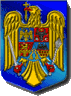 COMUNA TELCIUJUDEŢUL BISTRIŢA-NĂSĂUD                                 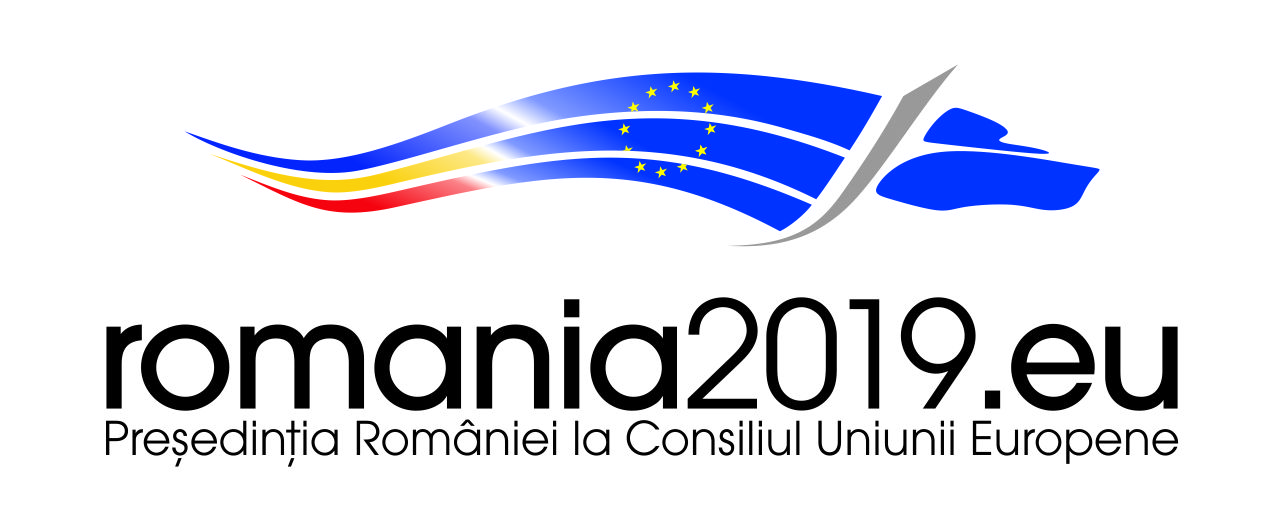 R O M Â N I AStr. Principală nr. 744 B, 427355 Telciu, județul Bistriţa-Năsăud,Telefon/Fax: 0263/369.004, e-mail: primariatelciubn@yahoo.comTipul cladiriiValoarea impozabila lei/mpValoarea impozabila lei/mpCu instalatii de apa,canalizare,electrice si incalzire(conditii cumulative)Fara instalatii de apa,canalizare,electrice si incalzireCladire cu cadre din beton sau cu pereti exteriori din caramida arsa sau orice alte materiale rezultate in urma unui tratament termic si/sau chimic1.060636Cladire cu pereti exteriori din lemn, din piatra naturala,sau caramida nearsa, din valatuci sau orice alte materiale nesupuse unui tratament chimic si/sau termic318212Cladire-anexa cu cadre din beton armat sau cu pereti exteriori din caramida arsa sau din orice alte materiale rezultate in urma unuitratament termic si/sau chimic212185Cladire-anexa cu pereti exteriori din lemn, din piatra naturala, din caramida nearsa, din valaturi sau din orice alte materialenesupuse unui tratament termic si/sau chimic 13379In cazul contribuabilului care detin la aceeasi adresa incaperi amplasate la subsol,demisol si/sau la mansarda,utilizate ca locuinta, in oricare dintre tipurile de cladiri prevazute la lit.A-D75 % din suma care s-ar aplica cladirii50 % din suma care s-ar aplica cladirii In cazul contribuabilului care detin la aceeasi adresa incaperi amplasate la subsol,demisol si/sau la mansarda,utilizate in alte scopuri decat cel de locuinta, in oricare dintre tipurile de cladiri prevazute la lit.A-D50 % din suma care s-ar aplica cladirii50 % din suma care s-ar aplica cladirii Zona în cadrul localitatiiRangul localităţiiIVVA1,101,05B1,051,00C1,000,95D0,950,90Nivelurile impozabile, pe ranguri de localităţiNivelurile impozabile, pe ranguri de localităţiNivelurile impozabile, pe ranguri de localităţiNivelurile impozabile, pe ranguri de localităţiZona în cadrul localităţiipentru anul 2020pentru anul 2020pentru anul 2020- lei /ha-- lei /ha-IVIV      VA753753603B603603453C453453301D301301151Art.465 alin.(3) și (4)Art.465 alin.(3) și (4)Art.465 alin.(3) și (4)Categoria de folosintaCategoria de folosintaZONA AZONA BZONA CZONA D(lei/ha)(lei/ha)(lei/ha)(lei/ha)1Teren arabilTeren arabil292220162Păşune222016143Fâneţă222016144Vie493729205Livadă564937296Pădure sau alt teren cuvegetaţie forestierăPădure sau alt teren cuvegetaţie forestierăPădure sau alt teren cuvegetaţie forestieră29222016Pădure sau alt teren cuvegetaţie forestierăPădure sau alt teren cuvegetaţie forestierăPădure sau alt teren cuvegetaţie forestieră7Teren cu apeTeren cu ape16148O8Drumuri şi căi ferateDrumuri şi căi ferateOOOO9Teren neproductivTeren neproductivOOOOArt.464 alin.(5)Rangul localităţiiCoeficient decorecţieIV1,10V1,00Art.465 alin 7Art.465 alin 7Nr.Categoria de folosinţaCategoria de folosinţaImpozit lei/haCrt.1Teren cu construcţiiTeren cu construcţii232Teren arabil453Păşune214Fâneaţă215Vie pe rod, alta decit cea prevăzută la nr.crt. 5.1Vie pe rod, alta decit cea prevăzută la nr.crt. 5.1Vie pe rod, alta decit cea prevăzută la nr.crt. 5.1505.1Vie pâna la intrarea pe rodVie pâna la intrarea pe rod06Livada pe rod, alta decit cea prevazuta la nr. 6.1Livada pe rod, alta decit cea prevazuta la nr. 6.1Livada pe rod, alta decit cea prevazuta la nr. 6.1516.1Livada pâna la intrarea pe rodLivada pâna la intrarea pe rod07Pădure sau alt teren cu vegetaţie forestiera, cuPădure sau alt teren cu vegetaţie forestiera, cuPădure sau alt teren cu vegetaţie forestiera, cu8excepţia celui prevazut la crt.7.1excepţia celui prevazut la crt.7.1excepţia celui prevazut la crt.7.17.lPădure în vârstă de până la 20 de ani şi pădurePădure în vârstă de până la 20 de ani şi pădurePădure în vârstă de până la 20 de ani şi pădure0cu rol de protecţiecu rol de protecţie8Teren cu apă, altul decât cel cu amenajări piscicole Teren cu apă, altul decât cel cu amenajări piscicole Teren cu apă, altul decât cel cu amenajări piscicole 1Teren cu apă, altul decât cel cu amenajări piscicole Teren cu apă, altul decât cel cu amenajări piscicole Teren cu apă, altul decât cel cu amenajări piscicole 8.1Teren cu amenăjari piscicoleTeren cu amenăjari piscicole279.Drumuri şi căi ferateDrumuri şi căi ferate010.Teren neproductivTeren neproductiv0Zona în cadrul localitatii           Rangul localităţii           Rangul localităţiiIVVA1,000,95B0,950,90Nr.Mijloace de transport cu tracţiune mecanicăMijloace de transport cu tracţiune mecanică-lei /200 cmc, saucrt.fracţiune din aceasta-Vehicule înmatriculateVehicule înmatriculateVehicule înmatriculate1Motociclete, tricicluri, cvadriciclurişi autoturisme cuMotociclete, tricicluri, cvadriciclurişi autoturisme cu8capacitatea cilindrică de până la 1.600 cm3 inclusivcapacitatea cilindrică de până la 1.600 cm3 inclusivcapacitatea cilindrică de până la 1.600 cm3 inclusiv2Motociclete, tricicluri, cvadricicluri şi autoturisme cuMotociclete, tricicluri, cvadricicluri şi autoturisme cuMotociclete, tricicluri, cvadricicluri şi autoturisme cu9capacitatea eilindrică de pestecapacitatea eilindrică de peste1.600 cm33Autoturisme cu capacitatea cilindri că între 1601 cmc şiAutoturisme cu capacitatea cilindri că între 1601 cmc şi192000 emc inclusiv4Autoturisme cu capacitatea cilindricăîntre 2001 cmc şiAutoturisme cu capacitatea cilindricăîntre 2001 cmc şi762600 cmc inclusiv5Autoturisme cu capacitatea cilindrică între 2601 cmc şiAutoturisme cu capacitatea cilindrică între 2601 cmc şi1533000 cmc inclusiv6Autoturisme eu capacitatea cilindri că de peste 3.001Autoturisme eu capacitatea cilindri că de peste 3.001308Cmc7Autobuze, autocare, microbuzeAutobuze, autocare, microbuze268Alte vehicule eu tracţiune mecanică cu masa totalăAlte vehicule eu tracţiune mecanică cu masa totală32maximă autorizată de până la 12 tone, inclusivmaximă autorizată de până la 12 tone, inclusiv9Tractoare înmatriculate19Vehicule înregistrateVehicule înregistrateVehicule înregistrate1Vehicule cu capacitate cilindricăVehicule cu capacitate cilindricălei/200 cm31.1.Vehicule înregistrate cu capacitate cilindrică < 4.800 cmcVehicule înregistrate cu capacitate cilindrică < 4.800 cmc21.2.Vehicule înregistrate cu capacitate cilindrică > 4.800 cmcVehicule înregistrate cu capacitate cilindrică > 4.800 cmc42.Vehicule fără capacitate cilindrică evidenţiatăVehicule fără capacitate cilindrică evidenţiată53 lei/anNumărul de axe şi greutatea brutăImpozitulImpozitulîncărcată maximă admisăPentru anul 2020(în lei / an)(în lei / an)Ax(e)Alte sistememotor(oare) cude suspensiesistem depentru axelesuspensiemotoarepneumatică sauechi valentelerecunoscute1două axedouă axe1Masa de cel puţin 12 tone, dar maiO151mică de 13 tone2Masa de cel puţin 13 tone, dar mai151418mică de 14 tone3Masa de cel puţin 14 tone, dar mai418588mică de 15 tone4Masa de cel puţin 15 tone, dar mai5881332mică de 18 tone5Masa de cel puţin 18 tone5881332II3 axe1Masa de cel puţin 15 tone, dar mai151263mică de 17 tone2Masa de cel puţin 17 tone, dar mai263540mică de 19 tone3Masa de cel puţin 19 tone, dar mai540701mică de 21 tone4Masa de cel puţin 21 tone, dar mai7011079mică de 23 tone5Masa de cel puţin 23 tone, dar mai10791678mică de 25 tone6Masa de cel puţin 25 tone, dar mai10791678mică de 26 tone7Masa de cel puţin 26 tone10791656III4 axe1Masa de cel puţin 23 tone, dar mai701710mică de 25 tone2Masa de cel puţin 25 tone, dar mai7101109mică de 27 tone3Masa de cel puţin 27 tone, dar mai11091759mică de 29 tone4Masa de cel puţin 29 tone, dar mai17592611mică de 31 tone5Masa de cel puţin 31 tone, dar mai17592611mică de 32 tone6Masa de cel_puţin 32 tone17592611Numarul de axe si greutatea brută încarcatămaximă admisăAx(e)motor( oare)cu sistem deSuspensie pneumatică sau echivalentele cunoscuteAlte sisteme desuspensie pentruaxele motoareAlte sisteme desuspensie pentruaxele motoareNumarul de axe si greutatea brută încarcatămaximă admisăAx(e)motor( oare)cu sistem deSuspensie pneumatică sau echivalentele cunoscuteAlte sisteme desuspensie pentruaxele motoareAlte sisteme desuspensie pentruaxele motoareNumarul de axe si greutatea brută încarcatămaximă admisăAx(e)motor( oare)cu sistem deSuspensie pneumatică sau echivalentele cunoscuteAlte sisteme desuspensie pentruaxele motoareAlte sisteme desuspensie pentruaxele motoareNumarul de axe si greutatea brută încarcatămaximă admisăAx(e)motor( oare)cu sistem deSuspensie pneumatică sau echivalentele cunoscuteAlte sisteme desuspensie pentruaxele motoareAlte sisteme desuspensie pentruaxele motoareNumarul de axe si greutatea brută încarcatămaximă admisăAx(e)motor( oare)cu sistem deSuspensie pneumatică sau echivalentele cunoscuteAlte sisteme desuspensie pentruaxele motoareAlte sisteme desuspensie pentruaxele motoare2+1 axe2+1 axe1Masa de cel puţin 12 tone, dar mai mică de 14Masa de cel puţin 12 tone, dar mai mică de 14OOOtonetone2Masa de cel puţin 14 tone, dar mai mică de 16Masa de cel puţin 14 tone, dar mai mică de 16OOOtonetone3Masa de cel puţin 16 tone, dar mai mică de 18Masa de cel puţin 16 tone, dar mai mică de 18O6868tonetone4Masa de cel putin 18 tone, dar mai mică de 20Masa de cel putin 18 tone, dar mai mică de 2068156156tonetone5Masa de cel puţin 20 tone, dar mai mică de 22Masa de cel puţin 20 tone, dar mai mică de 22156364364tonetone6Masa de cel puţin 22 tone, dar mai mică de 23Masa de cel puţin 22 tone, dar mai mică de 23364472472tonetone7Masa de cel puţin 23 tone, dar mai mică de 25Masa de cel puţin 23 tone, dar mai mică de 25472850850tonetone8Masa de cel puţin 25 tone, dar mai mică de 28Masa de cel puţin 25 tone, dar mai mică de 2885014911491tonetone9Masa de cel puţin 28 toneMasa de cel puţin 28 tone850149114912 + 2 axe2 + 2 axe1Masa de cel puţin 23 tone, dar mai mică de 25Masa de cel puţin 23 tone, dar mai mică de 25146340340tonetone2Masa de cel puţin 25 tone, dar mai mică de 26Masa de cel puţin 25 tone, dar mai mică de 26340560560tonetone3Masa de cel puţin 26 tone, dar mai mică de 28Masa de cel puţin 26 tone, dar mai mică de 28560821821tonetone4Masa de cel puţin 28 tone, dar mai mică de 29Masa de cel puţin 28 tone, dar mai mică de 29821992992tonetone5Masa de cel puţin 29 tone, dar mai mică de 31Masa de cel puţin 29 tone, dar mai mică de 3199216291629tonetone6Masa de cel puţin 31 tone, dar mai mică de 33Masa de cel puţin 31 tone, dar mai mică de 33162922602260tonetone7Masa de cel puţin 33 tone, dar mai mică de 36Masa de cel puţin 33 tone, dar mai mică de 36226034323432tonetone8Masa de cel puţin 36 tone, dar mai mică de 38Masa de cel puţin 36 tone, dar mai mică de 38226034323432tonetone9Masa de cel puţin 38 toneMasa de cel puţin 38 tone2260343234322 +3 axe2 +3 axe1Masa decel puţin 36 tone, dar mai mică de 38Masa decel puţin 36 tone, dar mai mică de 38179925042504tonetone2Masa de cel puţin 38 tone, dar mai mică de 40Masa de cel puţin 38 tone, dar mai mică de 40250434033403tonetone3Masa de cel puţin 40 toneMasa de cel puţin 40 tone2504340334033 + 2 axe3 + 2 axe1Masa de cel puţin 36 tone, dar mai mică de 38Masa de cel puţin 36 tone, dar mai mică de 38158822072207tonetone2Masa de cel puţin 38 tone, dar mai mică de 40Masa de cel puţin 38 tone, dar mai mică de 40220730523052tonetone3Masa de cel puţin 40 tone, dar mai mică de 44Masa de cel puţin 40 tone, dar mai mică de 44305245164516tonetone4Masa de cel puţin 44 toneMasa de cel puţin 44 tone3052451645163 +3 axe3 +3 axe1Masa de cel puţin 36 tone, dar mai mică de 38Masa de cel puţin 36 tone, dar mai mică de 3890410931093tonetone2Masa de cel puţin 38 tone, dar mai mică de 40Masa de cel puţin 38 tone, dar mai mică de 40109316341634tonetone3Masa de cel puţin 40 tone, dar mai mică de 44Masa de cel puţin 40 tone, dar mai mică de 44163416341634tonetone4Masa de cel puţin 44 toneMasa de cel puţin 44 tone163416341634Art. 470 alin. (7) Remorci semiremorci sau rulateArt. 470 alin. (7) Remorci semiremorci sau rulateArt. 470 alin. (7) Remorci semiremorci sau rulateMasa totală maximă autorizatăMasa totală maximă autorizatăImpozitImpozit- lei -- lei -a) Până la 1 tonă inclusiva) Până la 1 tonă inclusiva) Până la 1 tonă inclusiv9b) Peste 1 tonă, dar nu mai mult de 3 toneb) Peste 1 tonă, dar nu mai mult de 3 toneb) Peste 1 tonă, dar nu mai mult de 3 tone36cl Peste 3 tone, dar nu mai mult de 5 tonecl Peste 3 tone, dar nu mai mult de 5 tonecl Peste 3 tone, dar nu mai mult de 5 tone55d) Peste 5 toned) Peste 5 toned) Peste 5 tone68                                                                                                            ANEXA NR.6la Hotărârea Consiliului local TELCIU nr. .... din..........TAXApentru eliberarea certificatului de urbanism, a autorizatiilor de construire si a altor avize si autorizatii                                                                                                            ANEXA NR.6la Hotărârea Consiliului local TELCIU nr. .... din..........TAXApentru eliberarea certificatului de urbanism, a autorizatiilor de construire si a altor avize si autorizatii                                                                                                            ANEXA NR.6la Hotărârea Consiliului local TELCIU nr. .... din..........TAXApentru eliberarea certificatului de urbanism, a autorizatiilor de construire si a altor avize si autorizatii                                                                                                            ANEXA NR.6la Hotărârea Consiliului local TELCIU nr. .... din..........TAXApentru eliberarea certificatului de urbanism, a autorizatiilor de construire si a altor avize si autorizatii                                                                                                            ANEXA NR.6la Hotărârea Consiliului local TELCIU nr. .... din..........TAXApentru eliberarea certificatului de urbanism, a autorizatiilor de construire si a altor avize si autorizatii                                                                                                            ANEXA NR.6la Hotărârea Consiliului local TELCIU nr. .... din..........TAXApentru eliberarea certificatului de urbanism, a autorizatiilor de construire si a altor avize si autorizatii                                                                                                            ANEXA NR.6la Hotărârea Consiliului local TELCIU nr. .... din..........TAXApentru eliberarea certificatului de urbanism, a autorizatiilor de construire si a altor avize si autorizatii                                                                                                            ANEXA NR.6la Hotărârea Consiliului local TELCIU nr. .... din..........TAXApentru eliberarea certificatului de urbanism, a autorizatiilor de construire si a altor avize si autorizatii                                                                                                            ANEXA NR.6la Hotărârea Consiliului local TELCIU nr. .... din..........TAXApentru eliberarea certificatului de urbanism, a autorizatiilor de construire si a altor avize si autorizatii                                                                                                            ANEXA NR.6la Hotărârea Consiliului local TELCIU nr. .... din..........TAXApentru eliberarea certificatului de urbanism, a autorizatiilor de construire si a altor avize si autorizatiiFelul certificatului. avizului şi autorizaţiei eliberateFelul certificatului. avizului şi autorizaţiei eliberateFelul certificatului. avizului şi autorizaţiei eliberateFelul certificatului. avizului şi autorizaţiei eliberateFelul certificatului. avizului şi autorizaţiei eliberateFelul certificatului. avizului şi autorizaţiei eliberateFelul certificatului. avizului şi autorizaţiei eliberateFelul certificatului. avizului şi autorizaţiei eliberateFelul certificatului. avizului şi autorizaţiei eliberateTaxa pentruanul 2020 - lei -Art.474 alin(1)Art.474 alin(1)Art.474 alin(1)Taxapentru eliberarea certificat de urbanism, în mediul urbanTaxapentru eliberarea certificat de urbanism, în mediul urbanTaxapentru eliberarea certificat de urbanism, în mediul urbanTaxapentru eliberarea certificat de urbanism, în mediul urbanTaxapentru eliberarea certificat de urbanism, în mediul urbanTaxapentru eliberarea certificat de urbanism, în mediul urbanTaxapentru eliberarea certificat de urbanism, în mediul urbanTaxapentru eliberarea certificat de urbanism, în mediul urbanTaxapentru eliberarea certificat de urbanism, în mediul urbanSuprafata pentru care se obţine certificatul de urbanismSuprafata pentru care se obţine certificatul de urbanismSuprafata pentru care se obţine certificatul de urbanismSuprafata pentru care se obţine certificatul de urbanismSuprafata pentru care se obţine certificatul de urbanismSuprafata pentru care se obţine certificatul de urbanismSuprafata pentru care se obţine certificatul de urbanismSuprafata pentru care se obţine certificatul de urbanismSuprafata pentru care se obţine certificatul de urbanismSuprafata pentru care se obţine certificatul de urbanisma) Pâna la 150 mp inclusiva) Pâna la 150 mp inclusiva) Pâna la 150 mp inclusiva) Pâna la 150 mp inclusiva) Pâna la 150 mp inclusiv5b )Intre 151 si 250 mj>_ inclusivb )Intre 151 si 250 mj>_ inclusivb )Intre 151 si 250 mj>_ inclusivb )Intre 151 si 250 mj>_ inclusivb )Intre 151 si 250 mj>_ inclusiv6c) Intre 251 si 500 mp inclusi vc) Intre 251 si 500 mp inclusi vc) Intre 251 si 500 mp inclusi vc) Intre 251 si 500 mp inclusi vc) Intre 251 si 500 mp inclusi v7d) Intre 501 si 750 mp inclusivd) Intre 501 si 750 mp inclusivd) Intre 501 si 750 mp inclusivd) Intre 501 si 750 mp inclusivd) Intre 501 si 750 mp inclusiv9e) Intre 751 si 1000 mp inclusive) Intre 751 si 1000 mp inclusive) Intre 751 si 1000 mp inclusive) Intre 751 si 1000 mp inclusive) Intre 751 si 1000 mp inclusiv13f) Peste 1000 mpf) Peste 1000 mpf) Peste 1000 mpf) Peste 1000 mp15 + 0,01 lei/mppentru fiecare mpcare depăşeşte1000 mpArt.474 alin.(2) Taxa pentru eliberarea certificatului de urbanismArt.474 alin.(2) Taxa pentru eliberarea certificatului de urbanismArt.474 alin.(2) Taxa pentru eliberarea certificatului de urbanismArt.474 alin.(2) Taxa pentru eliberarea certificatului de urbanismArt.474 alin.(2) Taxa pentru eliberarea certificatului de urbanismArt.474 alin.(2) Taxa pentru eliberarea certificatului de urbanismArt.474 alin.(2) Taxa pentru eliberarea certificatului de urbanismArt.474 alin.(2) Taxa pentru eliberarea certificatului de urbanismArt.474 alin.(2) Taxa pentru eliberarea certificatului de urbanismArt.474 alin.(2) Taxa pentru eliberarea certificatului de urbanismArt.474 alin.(2) Taxa pentru eliberarea certificatului de urbanismeste egala cu 50 %pentru o zona ruralapentru o zona ruralapentru o zona ruralapentru o zona ruraladin taxa stabilitaconforma lin (1)Art.474 alin.(3)Taxa pentru prelungirea certificatului de urbanismArt.474 alin.(3)Taxa pentru prelungirea certificatului de urbanismArt.474 alin.(3)Taxa pentru prelungirea certificatului de urbanismArt.474 alin.(3)Taxa pentru prelungirea certificatului de urbanismArt.474 alin.(3)Taxa pentru prelungirea certificatului de urbanismArt.474 alin.(3)Taxa pentru prelungirea certificatului de urbanismArt.474 alin.(3)Taxa pentru prelungirea certificatului de urbanismArt.474 alin.(3)Taxa pentru prelungirea certificatului de urbanismArt.474 alin.(3)Taxa pentru prelungirea certificatului de urbanismArt.474 alin.(3)Taxa pentru prelungirea certificatului de urbanismArt.474 alin.(3)Taxa pentru prelungirea certificatului de urbanism30% din cuantumultaxei sau aautorizatiei initialeArt.474 alin.( 4) Taxa pentru avizarea certificatului de urbanismArt.474 alin.( 4) Taxa pentru avizarea certificatului de urbanismArt.474 alin.( 4) Taxa pentru avizarea certificatului de urbanismArt.474 alin.( 4) Taxa pentru avizarea certificatului de urbanismArt.474 alin.( 4) Taxa pentru avizarea certificatului de urbanismArt.474 alin.( 4) Taxa pentru avizarea certificatului de urbanismArt.474 alin.( 4) Taxa pentru avizarea certificatului de urbanismArt.474 alin.( 4) Taxa pentru avizarea certificatului de urbanismArt.474 alin.( 4) Taxa pentru avizarea certificatului de urbanismArt.474 alin.( 4) Taxa pentru avizarea certificatului de urbanismArt.474 alin.( 4) Taxa pentru avizarea certificatului de urbanism16 leiArt.474 alin.(5)Taxa pentru autorizaţia de construire pentru oArt.474 alin.(5)Taxa pentru autorizaţia de construire pentru oArt.474 alin.(5)Taxa pentru autorizaţia de construire pentru oArt.474 alin.(5)Taxa pentru autorizaţia de construire pentru oArt.474 alin.(5)Taxa pentru autorizaţia de construire pentru oArt.474 alin.(5)Taxa pentru autorizaţia de construire pentru oArt.474 alin.(5)Taxa pentru autorizaţia de construire pentru oArt.474 alin.(5)Taxa pentru autorizaţia de construire pentru oArt.474 alin.(5)Taxa pentru autorizaţia de construire pentru oArt.474 alin.(5)Taxa pentru autorizaţia de construire pentru oArt.474 alin.(5)Taxa pentru autorizaţia de construire pentru o0,5 % din valoareaclădire rezidentiala sau cladire anexaclădire rezidentiala sau cladire anexaclădire rezidentiala sau cladire anexaclădire rezidentiala sau cladire anexaclădire rezidentiala sau cladire anexaclădire rezidentiala sau cladire anexaclădire rezidentiala sau cladire anexaautorizatăArt.474 alin.(6)Taxa pentru autorizatia de construire pentru alteArt.474 alin.(6)Taxa pentru autorizatia de construire pentru alteArt.474 alin.(6)Taxa pentru autorizatia de construire pentru alteArt.474 alin.(6)Taxa pentru autorizatia de construire pentru alteArt.474 alin.(6)Taxa pentru autorizatia de construire pentru alteArt.474 alin.(6)Taxa pentru autorizatia de construire pentru alteArt.474 alin.(6)Taxa pentru autorizatia de construire pentru alteArt.474 alin.(6)Taxa pentru autorizatia de construire pentru alteArt.474 alin.(6)Taxa pentru autorizatia de construire pentru alteArt.474 alin.(6)Taxa pentru autorizatia de construire pentru alteArt.474 alin.(6)Taxa pentru autorizatia de construire pentru alte1 % din valoareaconstructii decat cele mentionate la alin.(5)constructii decat cele mentionate la alin.(5)constructii decat cele mentionate la alin.(5)constructii decat cele mentionate la alin.(5)constructii decat cele mentionate la alin.(5)constructii decat cele mentionate la alin.(5)constructii decat cele mentionate la alin.(5)autorizata inclusivvaloareain stai atiil orArt.474 alin. (8)Taxa pentru prelungirea unei autorizatii de construireArt.474 alin. (8)Taxa pentru prelungirea unei autorizatii de construireArt.474 alin. (8)Taxa pentru prelungirea unei autorizatii de construireArt.474 alin. (8)Taxa pentru prelungirea unei autorizatii de construireArt.474 alin. (8)Taxa pentru prelungirea unei autorizatii de construireArt.474 alin. (8)Taxa pentru prelungirea unei autorizatii de construireArt.474 alin. (8)Taxa pentru prelungirea unei autorizatii de construireArt.474 alin. (8)Taxa pentru prelungirea unei autorizatii de construireArt.474 alin. (8)Taxa pentru prelungirea unei autorizatii de construireArt.474 alin. (8)Taxa pentru prelungirea unei autorizatii de construireArt.474 alin. (8)Taxa pentru prelungirea unei autorizatii de construireeste egala cu 30%din cuantumultaxei pentrueliberareacertificatului sau aautorizatiei initialeArt.474 alin. (9)Taxa pentru eliberarea autorizatiei de desfiintareArt.474 alin. (9)Taxa pentru eliberarea autorizatiei de desfiintareArt.474 alin. (9)Taxa pentru eliberarea autorizatiei de desfiintareArt.474 alin. (9)Taxa pentru eliberarea autorizatiei de desfiintareArt.474 alin. (9)Taxa pentru eliberarea autorizatiei de desfiintareArt.474 alin. (9)Taxa pentru eliberarea autorizatiei de desfiintareArt.474 alin. (9)Taxa pentru eliberarea autorizatiei de desfiintareArt.474 alin. (9)Taxa pentru eliberarea autorizatiei de desfiintareArt.474 alin. (9)Taxa pentru eliberarea autorizatiei de desfiintareArt.474 alin. (9)Taxa pentru eliberarea autorizatiei de desfiintareArt.474 alin. (9)Taxa pentru eliberarea autorizatiei de desfiintareeste egala cu 0,1%a unei constructiia unei constructiia unei constructiia unei constructiidin valoareaimpozabilaArt.474 alin.(l0) Taxa pentru eliberarea autorizatiei de foraje sauArt.474 alin.(l0) Taxa pentru eliberarea autorizatiei de foraje sauArt.474 alin.(l0) Taxa pentru eliberarea autorizatiei de foraje sauArt.474 alin.(l0) Taxa pentru eliberarea autorizatiei de foraje sauArt.474 alin.(l0) Taxa pentru eliberarea autorizatiei de foraje sauArt.474 alin.(l0) Taxa pentru eliberarea autorizatiei de foraje sauArt.474 alin.(l0) Taxa pentru eliberarea autorizatiei de foraje sauArt.474 alin.(l0) Taxa pentru eliberarea autorizatiei de foraje sauArt.474 alin.(l0) Taxa pentru eliberarea autorizatiei de foraje sauArt.474 alin.(l0) Taxa pentru eliberarea autorizatiei de foraje sauArt.474 alin.(l0) Taxa pentru eliberarea autorizatiei de foraje sau1 lei/mpexcavareArt.474 alin.(l2) Autorizarea de lucrari pentru organizarea deArt.474 alin.(l2) Autorizarea de lucrari pentru organizarea deArt.474 alin.(l2) Autorizarea de lucrari pentru organizarea deArt.474 alin.(l2) Autorizarea de lucrari pentru organizarea deArt.474 alin.(l2) Autorizarea de lucrari pentru organizarea deArt.474 alin.(l2) Autorizarea de lucrari pentru organizarea deArt.474 alin.(l2) Autorizarea de lucrari pentru organizarea deArt.474 alin.(l2) Autorizarea de lucrari pentru organizarea deArt.474 alin.(l2) Autorizarea de lucrari pentru organizarea deArt.474 alin.(l2) Autorizarea de lucrari pentru organizarea deArt.474 alin.(l2) Autorizarea de lucrari pentru organizarea de3 % din valoareaşantier care nu sunt incluse în alta autorizatie de construireşantier care nu sunt incluse în alta autorizatie de construireşantier care nu sunt incluse în alta autorizatie de construireşantier care nu sunt incluse în alta autorizatie de construireşantier care nu sunt incluse în alta autorizatie de construireşantier care nu sunt incluse în alta autorizatie de construireşantier care nu sunt incluse în alta autorizatie de construireşantier care nu sunt incluse în alta autorizatie de construireşantier care nu sunt incluse în alta autorizatie de construireşantier care nu sunt incluse în alta autorizatie de construireautorizatăArt.474 alin.(13) Autorizarea de amenajare de tabere de corturi,Art.474 alin.(13) Autorizarea de amenajare de tabere de corturi,Art.474 alin.(13) Autorizarea de amenajare de tabere de corturi,Art.474 alin.(13) Autorizarea de amenajare de tabere de corturi,Art.474 alin.(13) Autorizarea de amenajare de tabere de corturi,Art.474 alin.(13) Autorizarea de amenajare de tabere de corturi,Art.474 alin.(13) Autorizarea de amenajare de tabere de corturi,Art.474 alin.(13) Autorizarea de amenajare de tabere de corturi,Art.474 alin.(13) Autorizarea de amenajare de tabere de corturi,Art.474 alin.(13) Autorizarea de amenajare de tabere de corturi,Art.474 alin.(13) Autorizarea de amenajare de tabere de corturi,2 % din valoareacăsute, rulate sau campinguricăsute, rulate sau campinguricăsute, rulate sau campinguricăsute, rulate sau campinguriautorizatăArt.474 alin.(14)Taxa pentru eliberarea autorizaţiei de construireArt.474 alin.(14)Taxa pentru eliberarea autorizaţiei de construireArt.474 alin.(14)Taxa pentru eliberarea autorizaţiei de construireArt.474 alin.(14)Taxa pentru eliberarea autorizaţiei de construireArt.474 alin.(14)Taxa pentru eliberarea autorizaţiei de construireArt.474 alin.(14)Taxa pentru eliberarea autorizaţiei de construireArt.474 alin.(14)Taxa pentru eliberarea autorizaţiei de construireArt.474 alin.(14)Taxa pentru eliberarea autorizaţiei de construire8 lei pentru fiecarepentru: chioşcuri, containere, tonete, cabine, spaţii de expunere,pentru: chioşcuri, containere, tonete, cabine, spaţii de expunere,pentru: chioşcuri, containere, tonete, cabine, spaţii de expunere,pentru: chioşcuri, containere, tonete, cabine, spaţii de expunere,pentru: chioşcuri, containere, tonete, cabine, spaţii de expunere,pentru: chioşcuri, containere, tonete, cabine, spaţii de expunere,pentru: chioşcuri, containere, tonete, cabine, spaţii de expunere,pentru: chioşcuri, containere, tonete, cabine, spaţii de expunere,mp de suprafaţăcorpuri si panouri de afisaj, firme si reclame situate pe căile şi încorpuri si panouri de afisaj, firme si reclame situate pe căile şi încorpuri si panouri de afisaj, firme si reclame situate pe căile şi încorpuri si panouri de afisaj, firme si reclame situate pe căile şi încorpuri si panouri de afisaj, firme si reclame situate pe căile şi încorpuri si panouri de afisaj, firme si reclame situate pe căile şi încorpuri si panouri de afisaj, firme si reclame situate pe căile şi încorpuri si panouri de afisaj, firme si reclame situate pe căile şi înocupată despaţiile publiceconstrucţieArt.474 alin.( 15) Taxa pentru eliberarea autorizatiei de racorduriArt.474 alin.( 15) Taxa pentru eliberarea autorizatiei de racorduriArt.474 alin.( 15) Taxa pentru eliberarea autorizatiei de racorduriArt.474 alin.( 15) Taxa pentru eliberarea autorizatiei de racorduriArt.474 alin.( 15) Taxa pentru eliberarea autorizatiei de racorduriArt.474 alin.( 15) Taxa pentru eliberarea autorizatiei de racorduriArt.474 alin.( 15) Taxa pentru eliberarea autorizatiei de racorduriArt.474 alin.( 15) Taxa pentru eliberarea autorizatiei de racorduri14 lei pentrusi bransamente la retelele publice de apa, canalizare, energiesi bransamente la retelele publice de apa, canalizare, energiesi bransamente la retelele publice de apa, canalizare, energiesi bransamente la retelele publice de apa, canalizare, energiesi bransamente la retelele publice de apa, canalizare, energiesi bransamente la retelele publice de apa, canalizare, energiesi bransamente la retelele publice de apa, canalizare, energiesi bransamente la retelele publice de apa, canalizare, energiefiecare racordelectrica, telefonie si televiziune prin cabluelectrica, telefonie si televiziune prin cabluelectrica, telefonie si televiziune prin cabluelectrica, telefonie si televiziune prin cabluelectrica, telefonie si televiziune prin cabluArt.474 alin.(16) Taxa pentru eliberarea certificatului de nomenclatura stradala si adresaArt.474 alin.(16) Taxa pentru eliberarea certificatului de nomenclatura stradala si adresaArt.474 alin.(16) Taxa pentru eliberarea certificatului de nomenclatura stradala si adresaArt.474 alin.(16) Taxa pentru eliberarea certificatului de nomenclatura stradala si adresaArt.474 alin.(16) Taxa pentru eliberarea certificatului de nomenclatura stradala si adresaArt.474 alin.(16) Taxa pentru eliberarea certificatului de nomenclatura stradala si adresaArt.474 alin.(16) Taxa pentru eliberarea certificatului de nomenclatura stradala si adresaArt.474 alin.(16) Taxa pentru eliberarea certificatului de nomenclatura stradala si adresa9 lei9 leiArt.475 alin. (l)Taxa pentru eliberarea autorizaţiilor sanitare deArt.475 alin. (l)Taxa pentru eliberarea autorizaţiilor sanitare deArt.475 alin. (l)Taxa pentru eliberarea autorizaţiilor sanitare deArt.475 alin. (l)Taxa pentru eliberarea autorizaţiilor sanitare deArt.475 alin. (l)Taxa pentru eliberarea autorizaţiilor sanitare deArt.475 alin. (l)Taxa pentru eliberarea autorizaţiilor sanitare deArt.475 alin. (l)Taxa pentru eliberarea autorizaţiilor sanitare deArt.475 alin. (l)Taxa pentru eliberarea autorizaţiilor sanitare de      21 leifuncţionareArt.475 alin.(2) Taxa pentru eliberarea atestatului de producător,Art.475 alin.(2) Taxa pentru eliberarea atestatului de producător,Art.475 alin.(2) Taxa pentru eliberarea atestatului de producător,Art.475 alin.(2) Taxa pentru eliberarea atestatului de producător,Art.475 alin.(2) Taxa pentru eliberarea atestatului de producător,Art.475 alin.(2) Taxa pentru eliberarea atestatului de producător,Art.475 alin.(2) Taxa pentru eliberarea atestatului de producător,Art.475 alin.(2) Taxa pentru eliberarea atestatului de producător,      73 leia carnetului de comercializare a produselor din sectorul agricola carnetului de comercializare a produselor din sectorul agricola carnetului de comercializare a produselor din sectorul agricola carnetului de comercializare a produselor din sectorul agricola carnetului de comercializare a produselor din sectorul agricola carnetului de comercializare a produselor din sectorul agricola carnetului de comercializare a produselor din sectorul agricolArt.475alin. (2) Taxa pentru eliberarea carnetului de comercializare a produselor din sectorul agricol Art.475alin. (2) Taxa pentru eliberarea carnetului de comercializare a produselor din sectorul agricol Art.475alin. (2) Taxa pentru eliberarea carnetului de comercializare a produselor din sectorul agricol Art.475alin. (2) Taxa pentru eliberarea carnetului de comercializare a produselor din sectorul agricol Art.475alin. (2) Taxa pentru eliberarea carnetului de comercializare a produselor din sectorul agricol Art.475alin. (2) Taxa pentru eliberarea carnetului de comercializare a produselor din sectorul agricol Art.475alin. (2) Taxa pentru eliberarea carnetului de comercializare a produselor din sectorul agricol Art.475alin. (2) Taxa pentru eliberarea carnetului de comercializare a produselor din sectorul agricol 10 lei10 leiArt.475 alin.(3)Taxa pentru eliberarea vizarea anuală a autorizaţiei privind desfăşurarea activităţii de alimentaţie public:a) pentru o suprafaţă de până la 500 m2, inclusiv;b) pentru o suprafaţă mai mare de 500 m2Art.475 alin.(3)Taxa pentru eliberarea vizarea anuală a autorizaţiei privind desfăşurarea activităţii de alimentaţie public:a) pentru o suprafaţă de până la 500 m2, inclusiv;b) pentru o suprafaţă mai mare de 500 m2Art.475 alin.(3)Taxa pentru eliberarea vizarea anuală a autorizaţiei privind desfăşurarea activităţii de alimentaţie public:a) pentru o suprafaţă de până la 500 m2, inclusiv;b) pentru o suprafaţă mai mare de 500 m2Art.475 alin.(3)Taxa pentru eliberarea vizarea anuală a autorizaţiei privind desfăşurarea activităţii de alimentaţie public:a) pentru o suprafaţă de până la 500 m2, inclusiv;b) pentru o suprafaţă mai mare de 500 m2Art.475 alin.(3)Taxa pentru eliberarea vizarea anuală a autorizaţiei privind desfăşurarea activităţii de alimentaţie public:a) pentru o suprafaţă de până la 500 m2, inclusiv;b) pentru o suprafaţă mai mare de 500 m2Art.475 alin.(3)Taxa pentru eliberarea vizarea anuală a autorizaţiei privind desfăşurarea activităţii de alimentaţie public:a) pentru o suprafaţă de până la 500 m2, inclusiv;b) pentru o suprafaţă mai mare de 500 m2Art.475 alin.(3)Taxa pentru eliberarea vizarea anuală a autorizaţiei privind desfăşurarea activităţii de alimentaţie public:a) pentru o suprafaţă de până la 500 m2, inclusiv;b) pentru o suprafaţă mai mare de 500 m2Art.475 alin.(3)Taxa pentru eliberarea vizarea anuală a autorizaţiei privind desfăşurarea activităţii de alimentaţie public:a) pentru o suprafaţă de până la 500 m2, inclusiv;b) pentru o suprafaţă mai mare de 500 m20 lei0 lei0 lei0 leiArt.486 alin.(4) Taxa pentru indeplinirea procedurii de divorţArt.486 alin.(4) Taxa pentru indeplinirea procedurii de divorţArt.486 alin.(4) Taxa pentru indeplinirea procedurii de divorţArt.486 alin.(4) Taxa pentru indeplinirea procedurii de divorţArt.486 alin.(4) Taxa pentru indeplinirea procedurii de divorţArt.486 alin.(4) Taxa pentru indeplinirea procedurii de divorţArt.486 alin.(4) Taxa pentru indeplinirea procedurii de divorţ      523 leiArt.486 alin.(5)Taxa pentru eliberarea de copii heliografice de peArt.486 alin.(5)Taxa pentru eliberarea de copii heliografice de peArt.486 alin.(5)Taxa pentru eliberarea de copii heliografice de peArt.486 alin.(5)Taxa pentru eliberarea de copii heliografice de peArt.486 alin.(5)Taxa pentru eliberarea de copii heliografice de peArt.486 alin.(5)Taxa pentru eliberarea de copii heliografice de peArt.486 alin.(5)Taxa pentru eliberarea de copii heliografice de peArt.486 alin.(5)Taxa pentru eliberarea de copii heliografice de pe       33 1eiplanuri cadastrale, sau de  orice alte planuriplanuri cadastrale, sau de  orice alte planuriplanuri cadastrale, sau de  orice alte planuriplanuri cadastrale, sau de  orice alte planuriplanuri cadastrale, sau de  orice alte planuriArt. 477 alin.(1) Taxa pentru serviciile de reclamă şiArt. 477 alin.(1) Taxa pentru serviciile de reclamă şiArt. 477 alin.(1) Taxa pentru serviciile de reclamă şiArt. 477 alin.(1) Taxa pentru serviciile de reclamă şiArt. 477 alin.(1) Taxa pentru serviciile de reclamă şiArt. 477 alin.(1) Taxa pentru serviciile de reclamă şiArt. 477 alin.(1) Taxa pentru serviciile de reclamă şiArt. 477 alin.(1) Taxa pentru serviciile de reclamă şiArt. 477 alin.(1) Taxa pentru serviciile de reclamă şiCota taxei 2% la valoareapublicitatepublicitateserviciilor de reclamă şipublicitate.Art.478alin.(2)Taxa pentruafişajînscopdelei/mp sau fractiune de lei /mpreclamă şi publicitatereclamă şi publicitatereclamă şi publicitatereclamă şi publicitatea) în cazul unui afişaj situat în locul în care persoanaa) în cazul unui afişaj situat în locul în care persoanaa) în cazul unui afişaj situat în locul în care persoanaa) în cazul unui afişaj situat în locul în care persoanaa) în cazul unui afişaj situat în locul în care persoanaa) în cazul unui afişaj situat în locul în care persoanaa) în cazul unui afişaj situat în locul în care persoanaa) în cazul unui afişaj situat în locul în care persoanaa) în cazul unui afişaj situat în locul în care persoana33 leiderulează o activitate economicăderulează o activitate economicăderulează o activitate economicăderulează o activitate economicăderulează o activitate economicăb) în cazul oricărui alt panou, afişaj sau structură deb) în cazul oricărui alt panou, afişaj sau structură deb) în cazul oricărui alt panou, afişaj sau structură deb) în cazul oricărui alt panou, afişaj sau structură deb) în cazul oricărui alt panou, afişaj sau structură deb) în cazul oricărui alt panou, afişaj sau structură deb) în cazul oricărui alt panou, afişaj sau structură deb) în cazul oricărui alt panou, afişaj sau structură deb) în cazul oricărui alt panou, afişaj sau structură de24 leiafişaj pentru reclamă şi publicitateafişaj pentru reclamă şi publicitateafişaj pentru reclamă şi publicitateafişaj pentru reclamă şi publicitateafişaj pentru reclamă şi publicitateArt, 481 alin.(2)ImpozitulManifestarea artistică sau activitatea distractivă:pentru anul 2020 a) în cazul unui spectacol de teatru, de exemplu o piesă de teatru,2% din sumabalet, operă, operetă, concert filarmonic sau altă manifestareîncasată dinmuzicală, prezentarea unui film la cinematograf, un spectacol devânzarea biletelorcirc sau orice competiţie sportivă internă sau internaţională;de intrare şi aabonamentelorb) în cazul oricărei altei manifestări artistice decât cele enumerate5 % suma Incasatăla lit. a)din vânzareabiletelor de intrareşi a abonamentelorSANCŢIUNILIMITELE MINIME ŞI MAXIME ALE AMENZILOR IN CAZUL PERSOANELOR FIZICELIMITELE MINIME ŞI MAXIME ALE AMENZILOR IN CAZUL PERSOANELOR FIZICELIMITELE MINIME ŞI MAXIME ALE AMENZILOR IN CAZUL PERSOANELOR FIZICE           Art. 493 alin.(2) lit.a) Contravenţia prevăzută la alin.(2) Iit.a) se sancţionează cuamendă de  73 de lei, iar cele de la alin (2) lit.b) cu amenda de  292 de lei .           Art. 493 alin.(2) lit.a) Contravenţia prevăzută la alin.(2) Iit.a) se sancţionează cuamendă de  73 de lei, iar cele de la alin (2) lit.b) cu amenda de  292 de lei .           Art. 493 alin.(2) lit.a) Contravenţia prevăzută la alin.(2) Iit.a) se sancţionează cuamendă de  73 de lei, iar cele de la alin (2) lit.b) cu amenda de  292 de lei .          Art. 493 alin.(4) Incălcarea normelor tehnice privind tiparirea, înregistrarea vânzarea,evidenţa şi gestionarea, după caz a abonamentelor şi a biletelor de intrare la spectacoleconstitue contravenţie şi se sancţionează cu amendă de  340 de lei .          Art. 493 alin.(4) Incălcarea normelor tehnice privind tiparirea, înregistrarea vânzarea,evidenţa şi gestionarea, după caz a abonamentelor şi a biletelor de intrare la spectacoleconstitue contravenţie şi se sancţionează cu amendă de  340 de lei .          Art. 493 alin.(4) Incălcarea normelor tehnice privind tiparirea, înregistrarea vânzarea,evidenţa şi gestionarea, după caz a abonamentelor şi a biletelor de intrare la spectacoleconstitue contravenţie şi se sancţionează cu amendă de  340 de lei .Denumire taxa specialasumalei1Taxe pentru eliberare certificat duplicat de stare civila16 lei/buc2Taxa speciala pentru servicii de xerocopiat, multiplicat acte fata/verso necesare populatiei in raporturile acesteia cu Primaria Telciu1 leu/pagina A42 lei/pagina A33Taxa speciala pentru servicii de xerocopiat acte din arhiva6 lei/ora4Taxa speciala pentru inchiriere camin cultural Telciu – pentru nunti2.119 lei/eveniment5Taxa speciala pentru inchiriere camin cultural Bichigiu – pentru nunti529 lei/eveniment 6Taxa inchiriere sala sport (pe timpul zilei)43 lei/ora7Taxa inchiriere sala sport (cand este necesara aprinderea instalatiilor de iluminat)Taxa pentru inchiriere teren minifotbal53 lei/ora26 lei/ora8Taxa pentru utilizatori de la  reteaua de alimentare cu apa,  persoane fizice incasare pausala, termen 31.03 – 30.09106 lei/an gospodarie9Taxa pentru utilizatori de la reteaua de   alimentare cu apa,  persoane juridice, incasare pausala, termen 31.03 – 30.09424 lei spalatorie265 lei restaurant/bar159 lei unitati mici10Taxa de salubritate personae fizicelei/persoana/luna6,50 lei/persoana/luna11Taxa speciala livrare apa pentru contribuabilii persoane fizice care au montate contuare lei/mc 4,2212Taxa speciala livrare apa pentru contribuabilii persoane juridice care au montate contuare lei/mc  3,8813Taxa speciala canalizare pentru contribuabilii persoane fizice care au montate contuare lei/mc 3,4614Taxa speciala canalizare pentru contribuabilii persoane juridice care au montate contuare lei/mc 2,8815Taxa speciala canalizare pentru contribuabilii care nu au montate contuare , pausal lei/an, termen 31.03 – 30.096416Taxa transmitere fax strainatateIn afara tariiIn interiorul tarii10517Taxa  speciala piata2,50 lei/mp/zi18Taxa bransare la reteaua de alimentare cu apa,canalizare105 lei19Taxa inchiriere autovidanja26 lei/mc2 lei/km20Inchiriere vidanja  la alte comune64 lei/mc4 lei /km